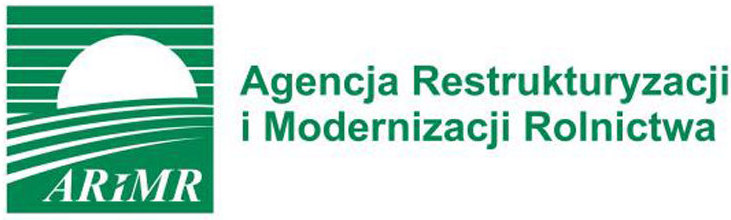 NOWOTARSKIE BIURO POWIATOWE ARiMR INFORMUJE O WYDŁUŻENIU TERMINU NA SKŁADANIE WNIOSKÓW O PRZYZNANIE PŁATOŚCIDO 15 CZERWCA 2016